Приложение № 2 к Постановлению администрации сельского поселения Акбарисовский сельсовет муниципального района шаранский район Республики Башкортостан № 7 от 23.01.2020 годас.Акбарисово. ул.Братьев Звездиных, 62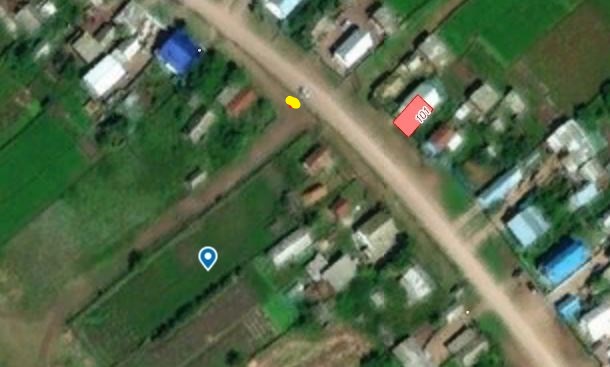 с.Акбарисово, ул.Братьев Звездиных, 43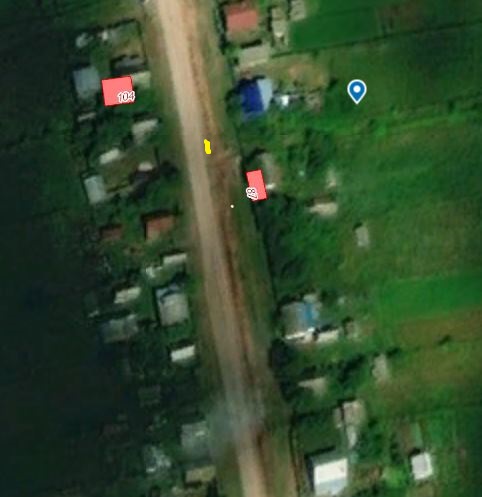 с.Акбарисово, ул.Советская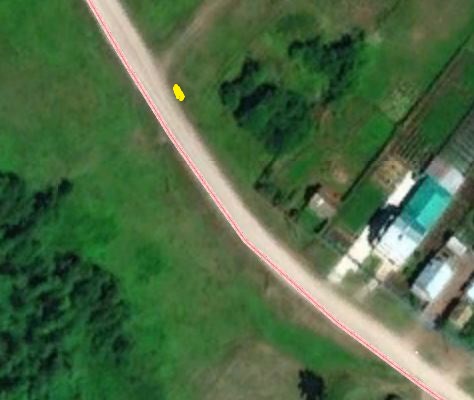 с.Акбарисово, ул.Школьная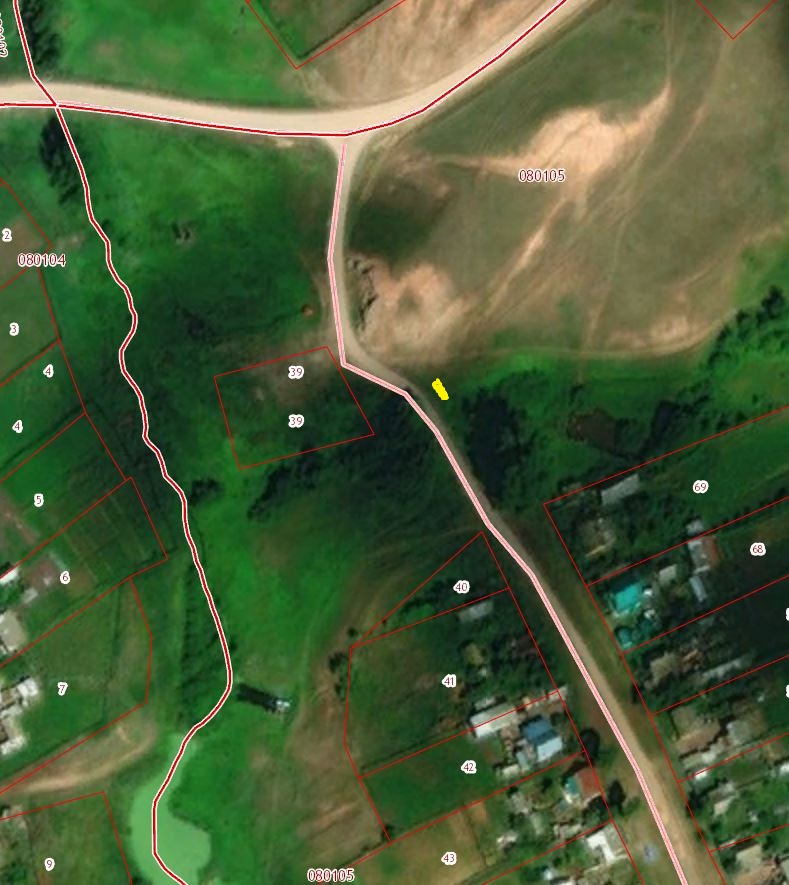 с.Янгаулово, ул.Центральная, 54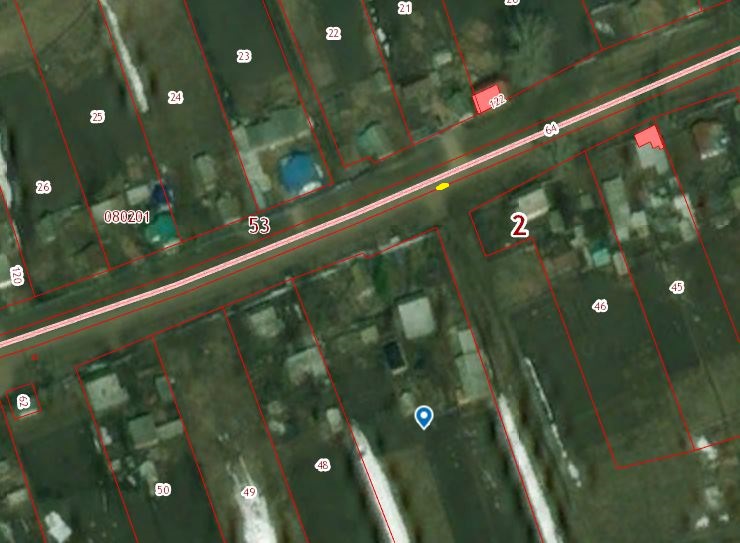 с.Янгаулово, ул.Центральная, 26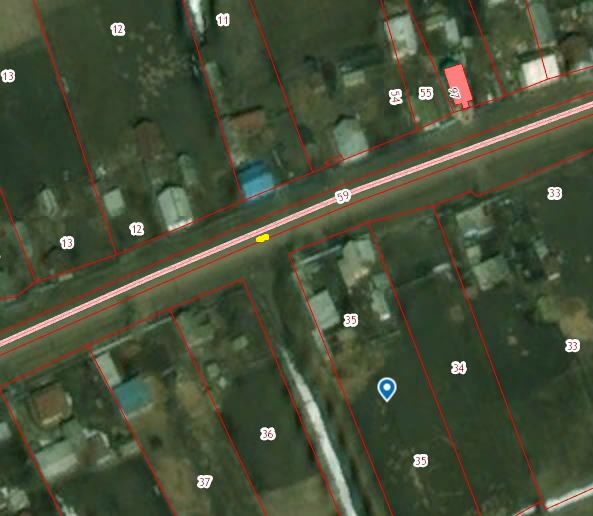 д.Новотавларово, ул.Центральная, 9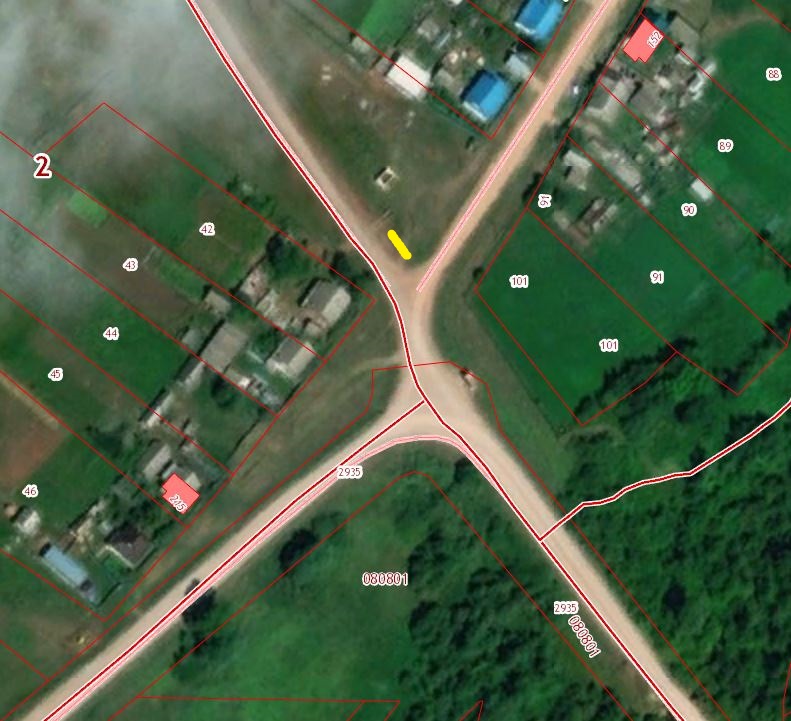 с.Биктышево, ул.Центральная, 32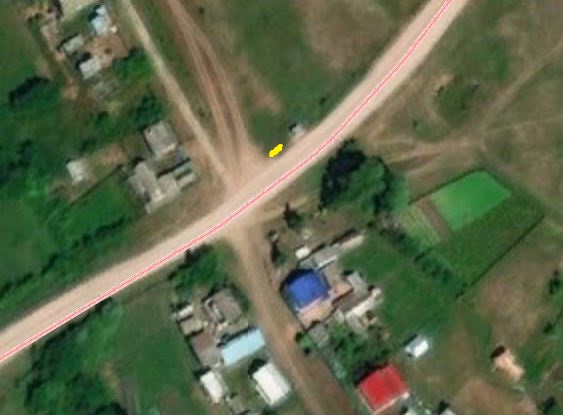 д.Урсаево, ул.Шоссейная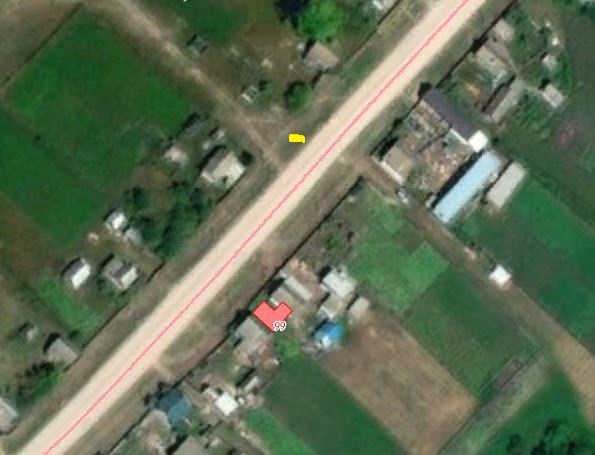 д.Биккулово, ул.Шоссейная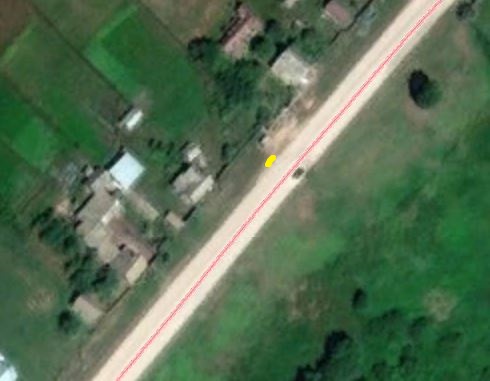 д.Уялово, ул.Центральная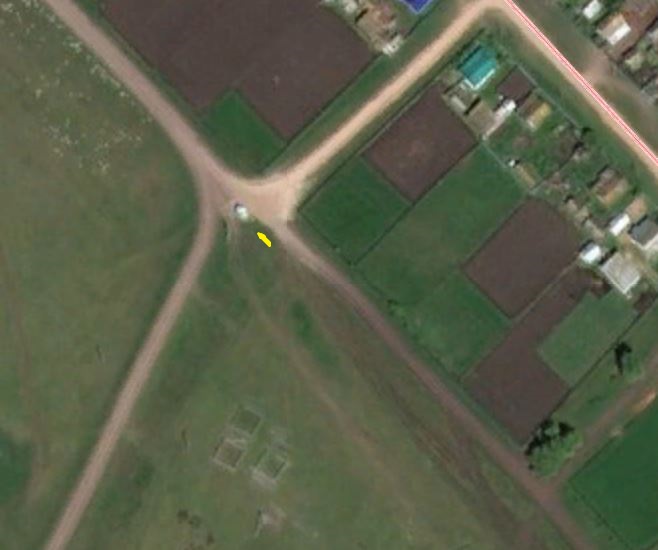 д.Мещерево, ул.Центральная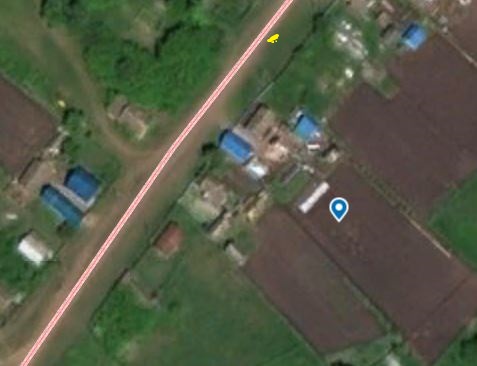 с.Чупаево, ул.Центральная, 17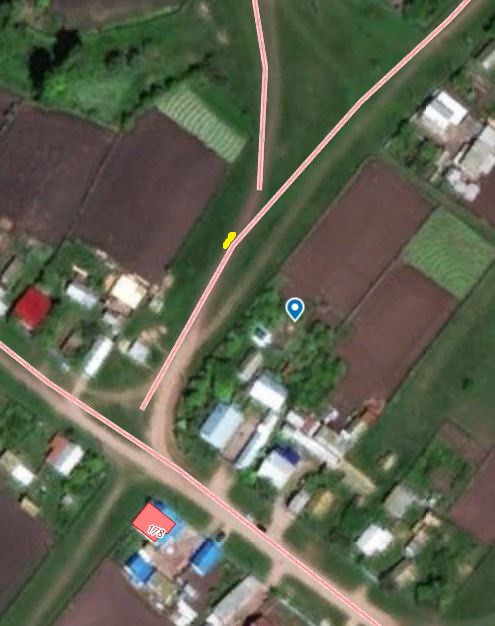 с.Чупаево, ул.Тарханская, 7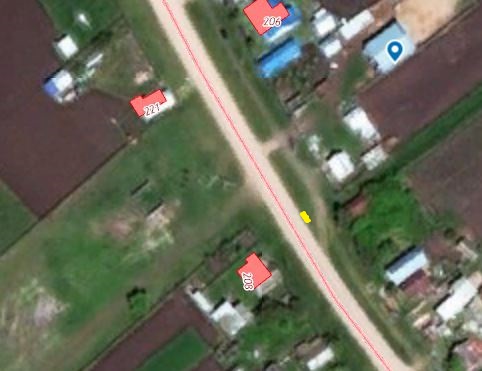     - места размещения площадок ТКО